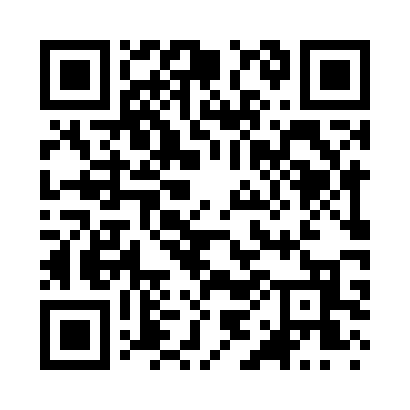 Prayer times for Briarton, Wisconsin, USAMon 1 Jul 2024 - Wed 31 Jul 2024High Latitude Method: Angle Based RulePrayer Calculation Method: Islamic Society of North AmericaAsar Calculation Method: ShafiPrayer times provided by https://www.salahtimes.comDateDayFajrSunriseDhuhrAsrMaghribIsha1Mon3:195:1312:585:068:4210:362Tue3:205:1312:585:068:4210:353Wed3:215:1412:585:068:4210:354Thu3:225:1512:585:068:4210:345Fri3:235:1512:585:068:4110:336Sat3:245:1612:595:068:4110:327Sun3:255:1712:595:068:4110:328Mon3:275:1712:595:068:4010:319Tue3:285:1812:595:068:4010:3010Wed3:295:1912:595:068:3910:2911Thu3:305:2012:595:068:3810:2812Fri3:325:2112:595:068:3810:2713Sat3:335:221:005:068:3710:2514Sun3:345:221:005:058:3710:2415Mon3:365:231:005:058:3610:2316Tue3:375:241:005:058:3510:2217Wed3:395:251:005:058:3410:2018Thu3:405:261:005:058:3310:1919Fri3:425:271:005:058:3310:1820Sat3:435:281:005:048:3210:1621Sun3:455:291:005:048:3110:1522Mon3:465:301:005:048:3010:1323Tue3:485:311:005:048:2910:1224Wed3:505:321:005:038:2810:1025Thu3:515:331:005:038:2710:0826Fri3:535:341:005:038:2610:0727Sat3:545:351:005:028:2510:0528Sun3:565:371:005:028:2310:0329Mon3:585:381:005:018:2210:0230Tue3:595:391:005:018:2110:0031Wed4:015:401:005:008:209:58